    Межрегиональный фестиваль под девизом «На Дону стоим! Дон славим!» состоялся в Епифани 13 августа.    Епифанская ярмарка – это долгожданное событие и для поселка, и для всего Кимовского района. Помнят о ней соседи и жители других регионов.    В ярмарочный день кажется, что на маленьком пятачке у Никольского собора нет свободного места. Плотно выстроились торговые ряды. У храмовой ограды – медовое раздолье. Мед тульский, рязанский, краснодарский... – красуется у торговцев на вывесках. Здесь и большие хозяйства, и маленькие пасеки.     По традиции, с освящения меда и оживает Красная площадь. Ярмарка набирает обороты. Просыпается сцена – с концертной программой вновь приехал в Епифань Губернаторский духовой оркестр. Разворачивают свои подворья представители районов  Епифанцы, Кимовчане, Новольвовское подворье, Узловское и др. – угощают на все лады всевозможными сладостями, выходят на сцену, чтобы рассказать о своей малой родине.   Со сцены звучат в этот день обращения и поздравления почетных гостей. В этом году поприветствовать участников ярмарки прибыли:  заместитель председателя Правительства Тульской области Ольга Гремякова, министр культуры Тульской области Татьяна Рыбкина, глава администрации муниципального образования Кимовский район  Евгений Захаров и директор музея-заповедника «Куликово поле» Владимир Гриценко.    Коллектив работников Епифанского центра культуры приветствовали гостей ярмарки встречной песней с караваем. В казачьей слободе была оформлена фото-зона, можно было принять участие в песенном батле вместе с группой «Растряпуха» и Михайловскими казаками, а так же угоститься знаменитой казачьей ухой, пшённой кашей и походной  лапшой. Более 50 гостей приняли участие в мастер-классе по изготовлению «Епифанского пряника» вместе с мастером Ириной Зеленцовой.    В детской программе приняли участие Анна Звягина, Мирослава Дубяга, Юлия Мельникова и группа «Dans girls».     Зарядом положительной энергией гостей праздника в вечернюю концертную программу  порадовали:  группа «Растряпуха», дуэты: Иван Завитаев и Людмила Москалёва, Андрей Скворцов и Ирина Силкина.- Судя по количеству людей, можно сделать вывод о том, что ярмарка пользуется огромной популярностью. 2022 год объявлен Президентом Годом культурного наследия народов России, и в нашей области уделяется этому большое внимание.  В завершении всех собравшихся порадовал большой красочный салют.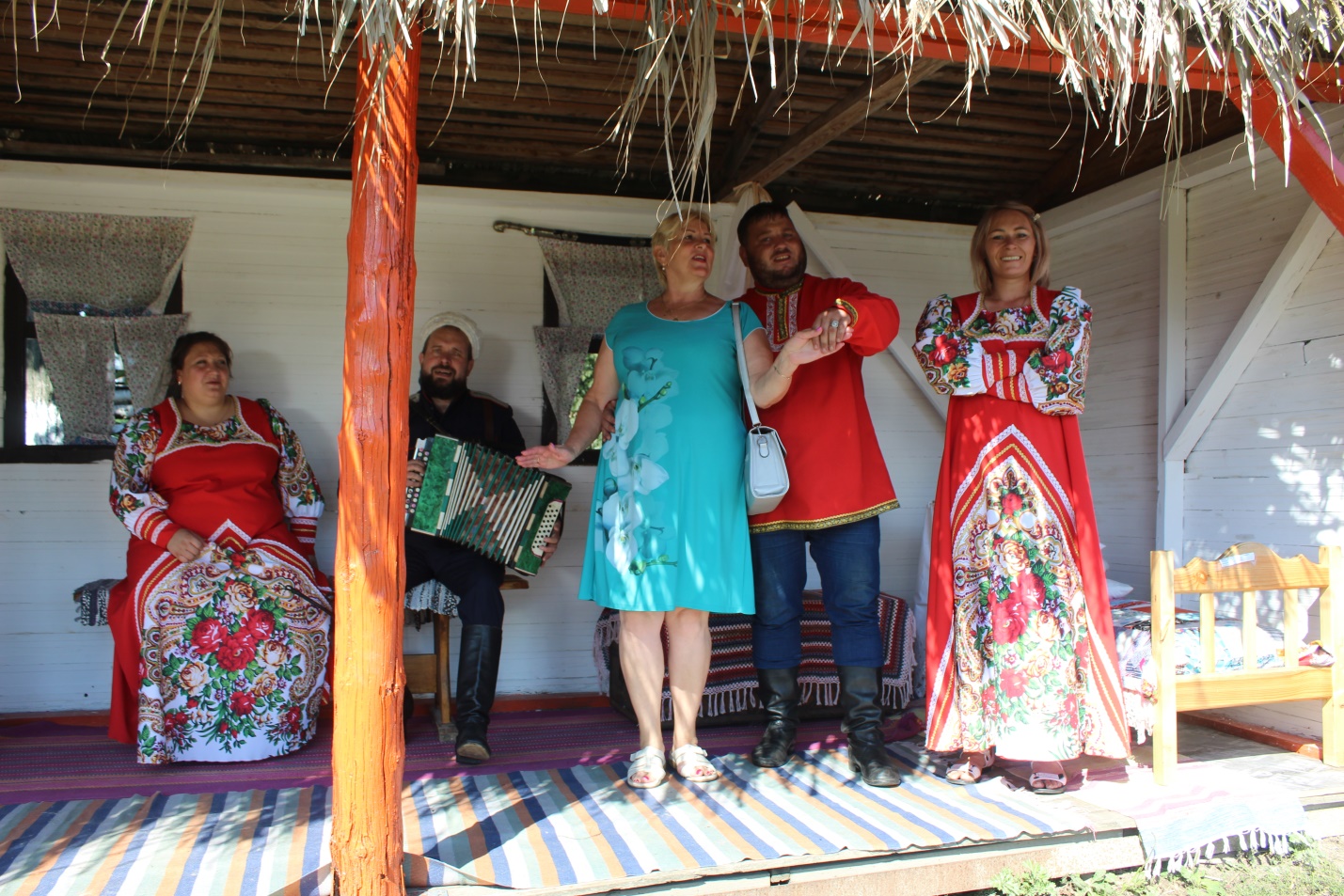 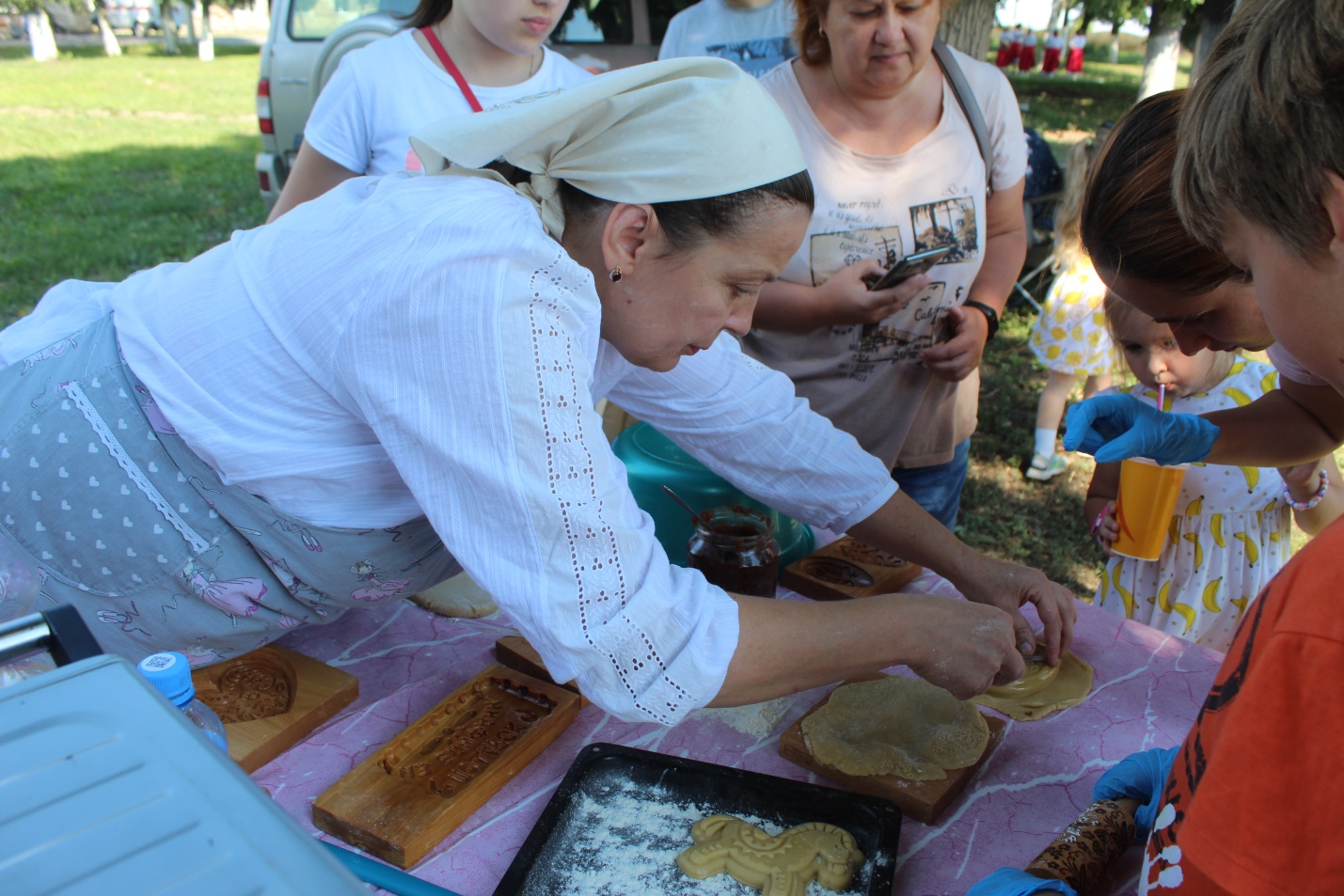 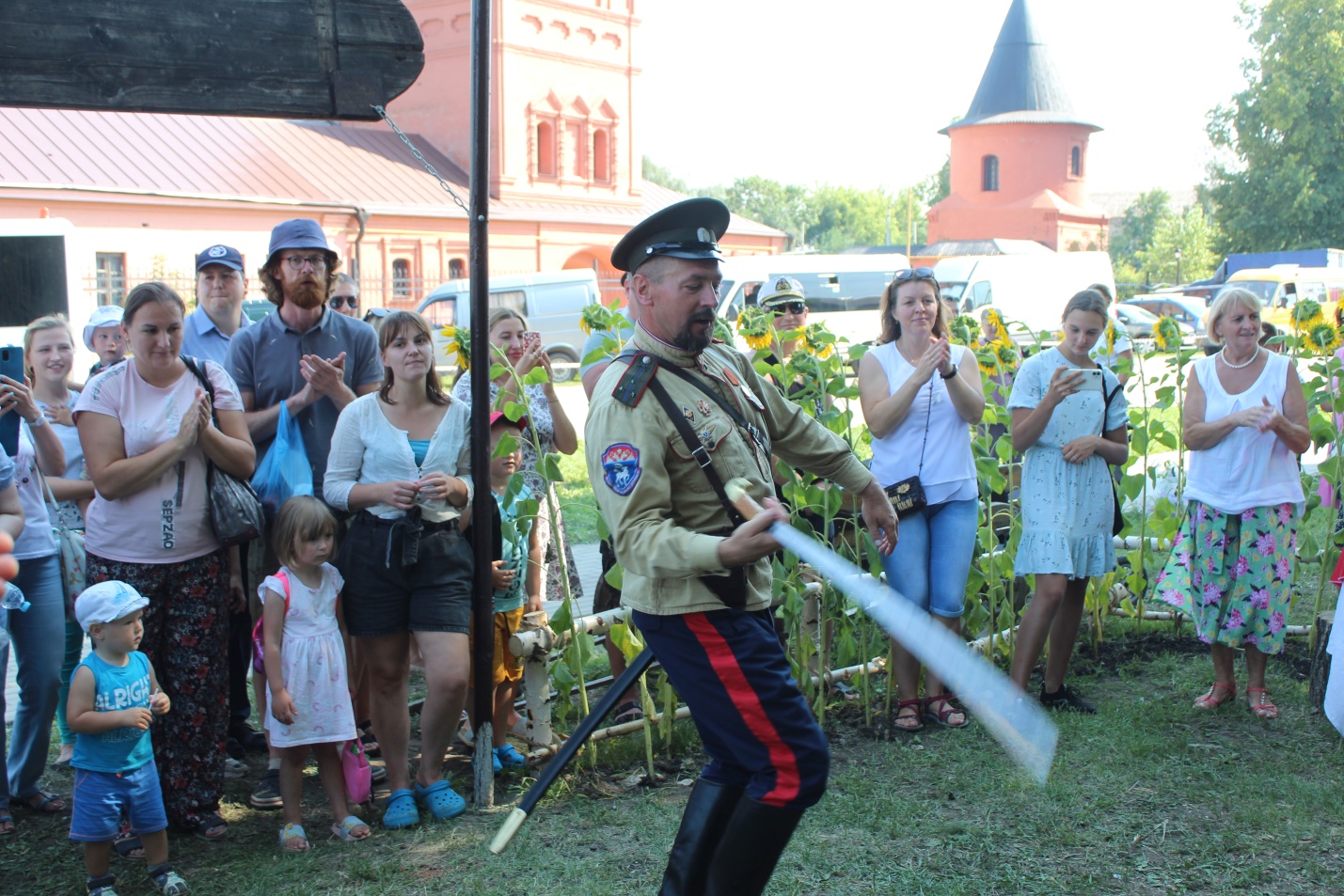 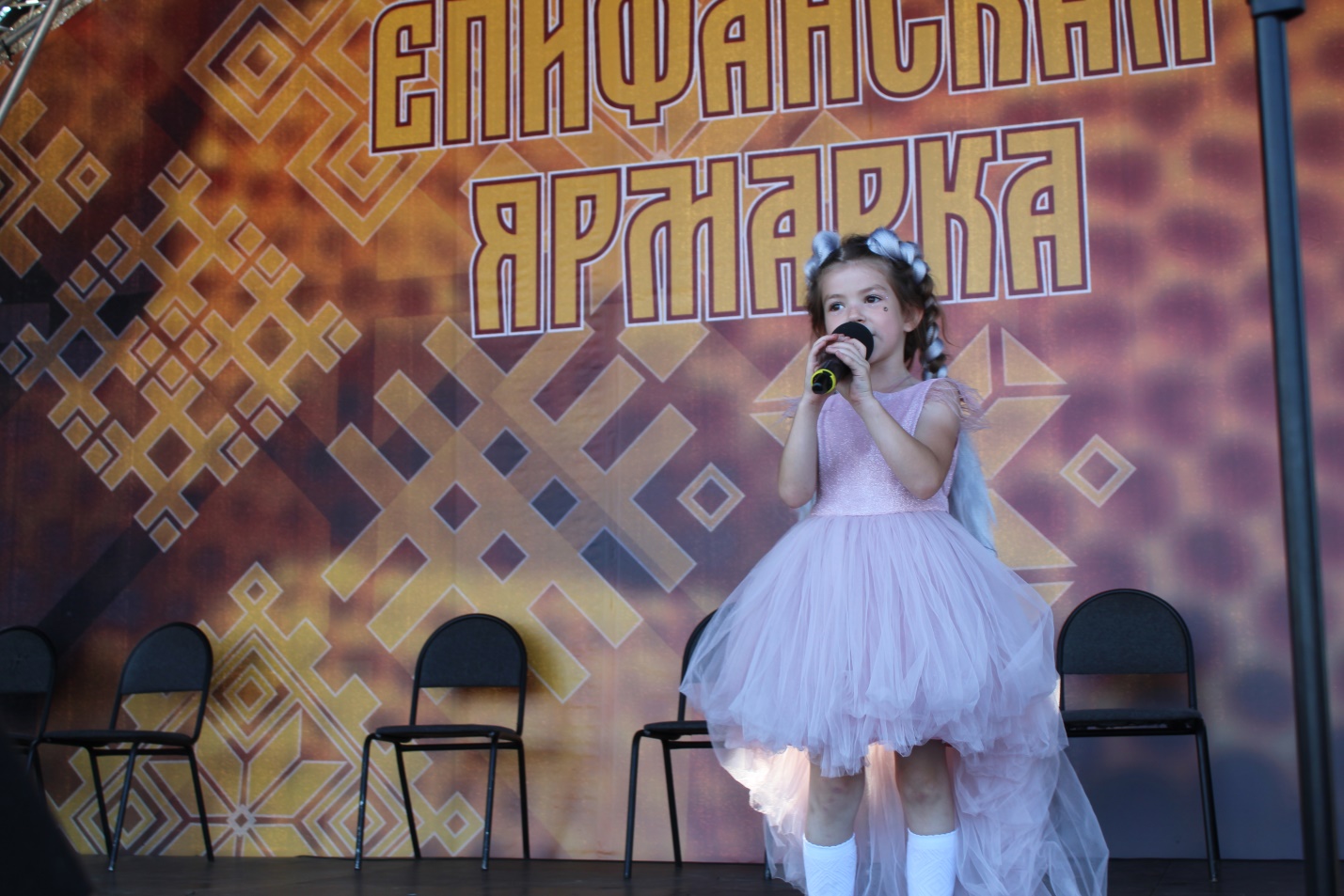 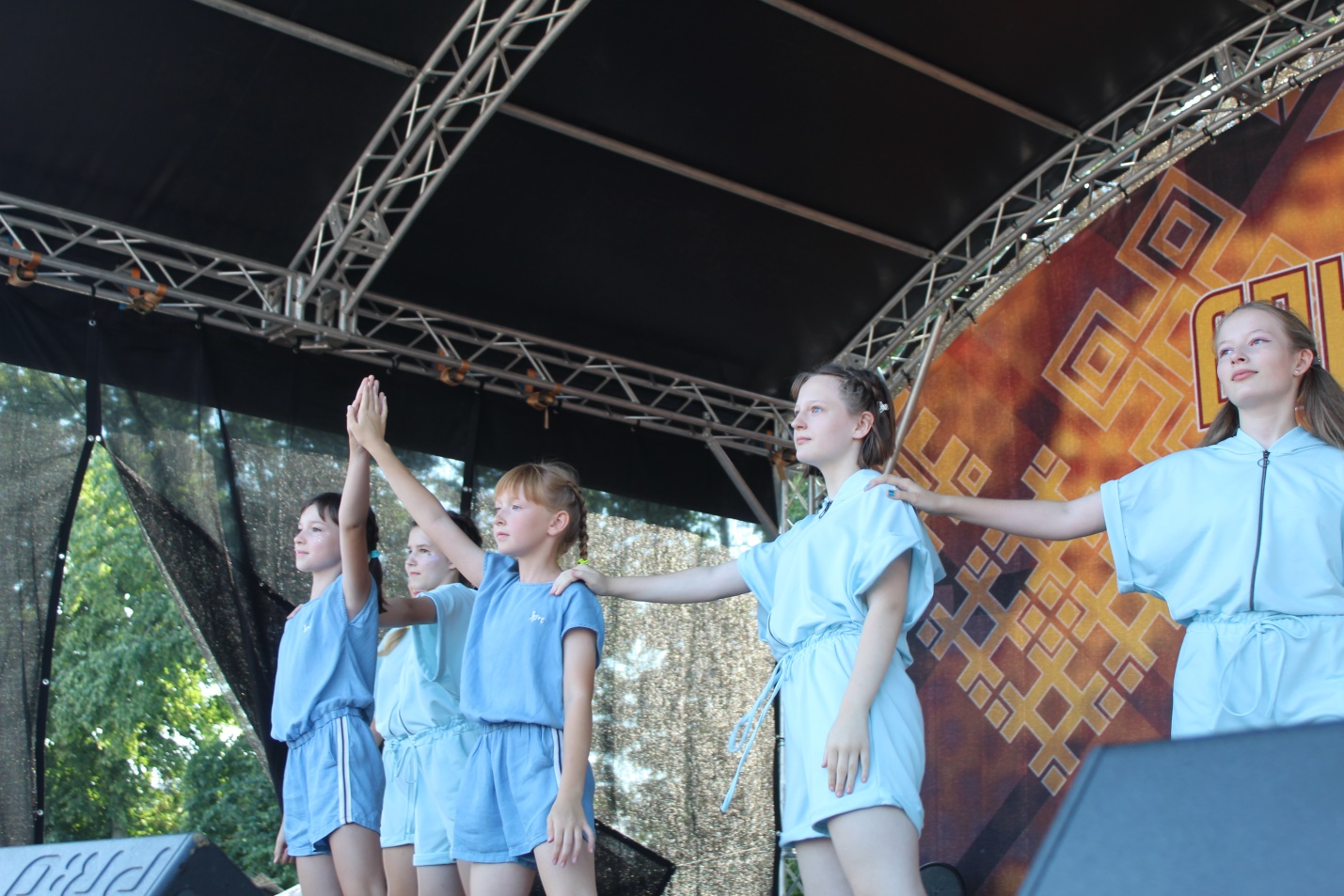 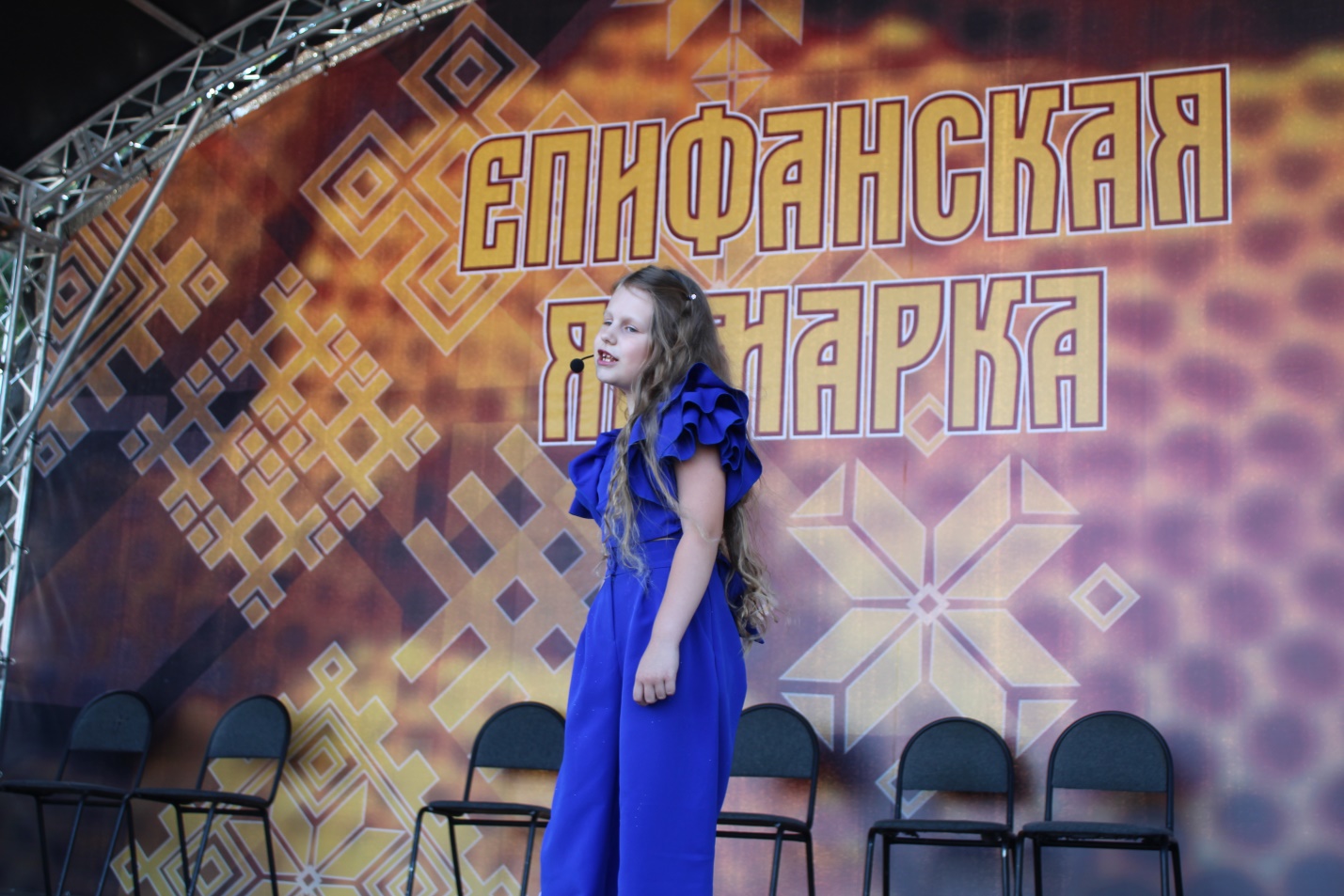 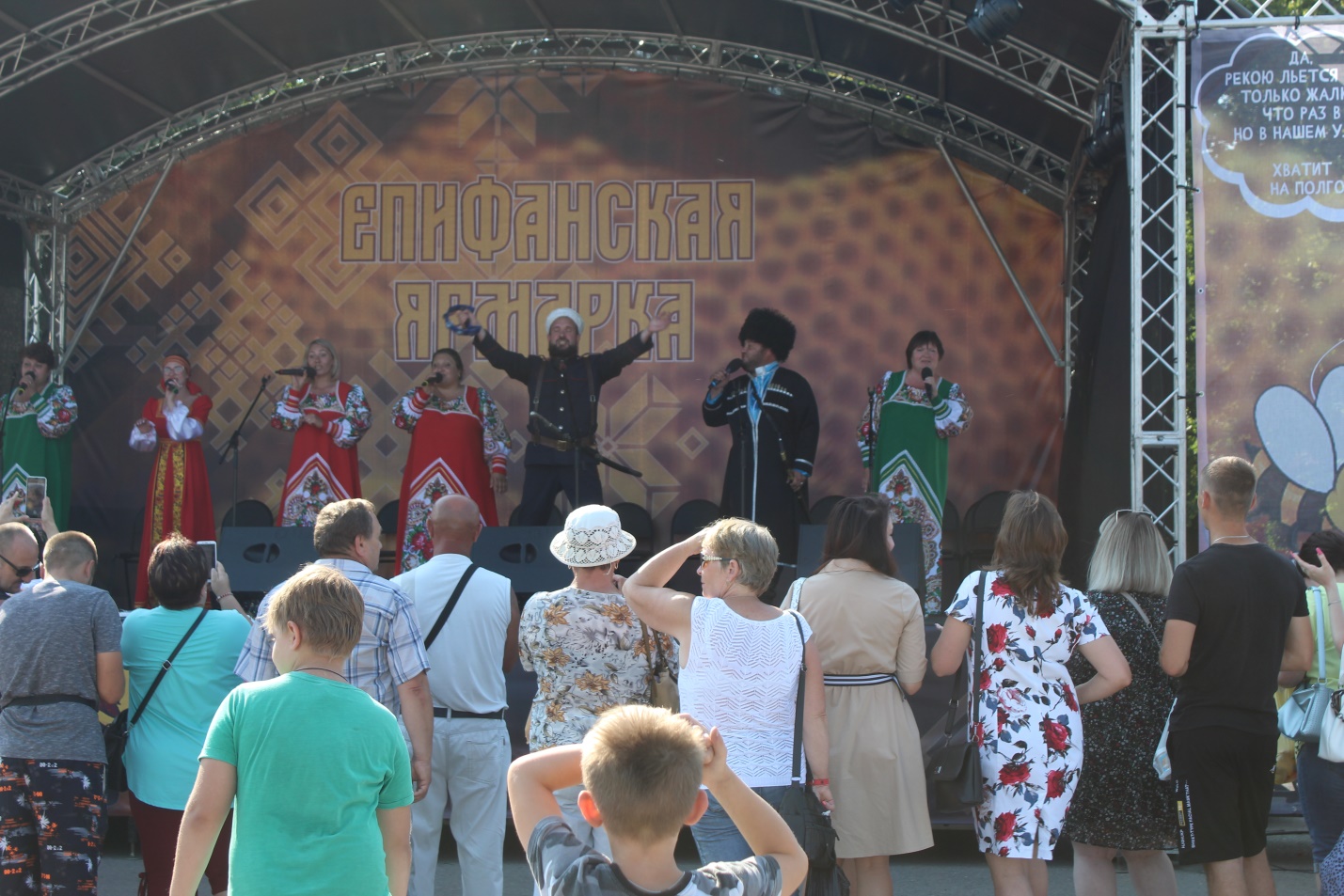 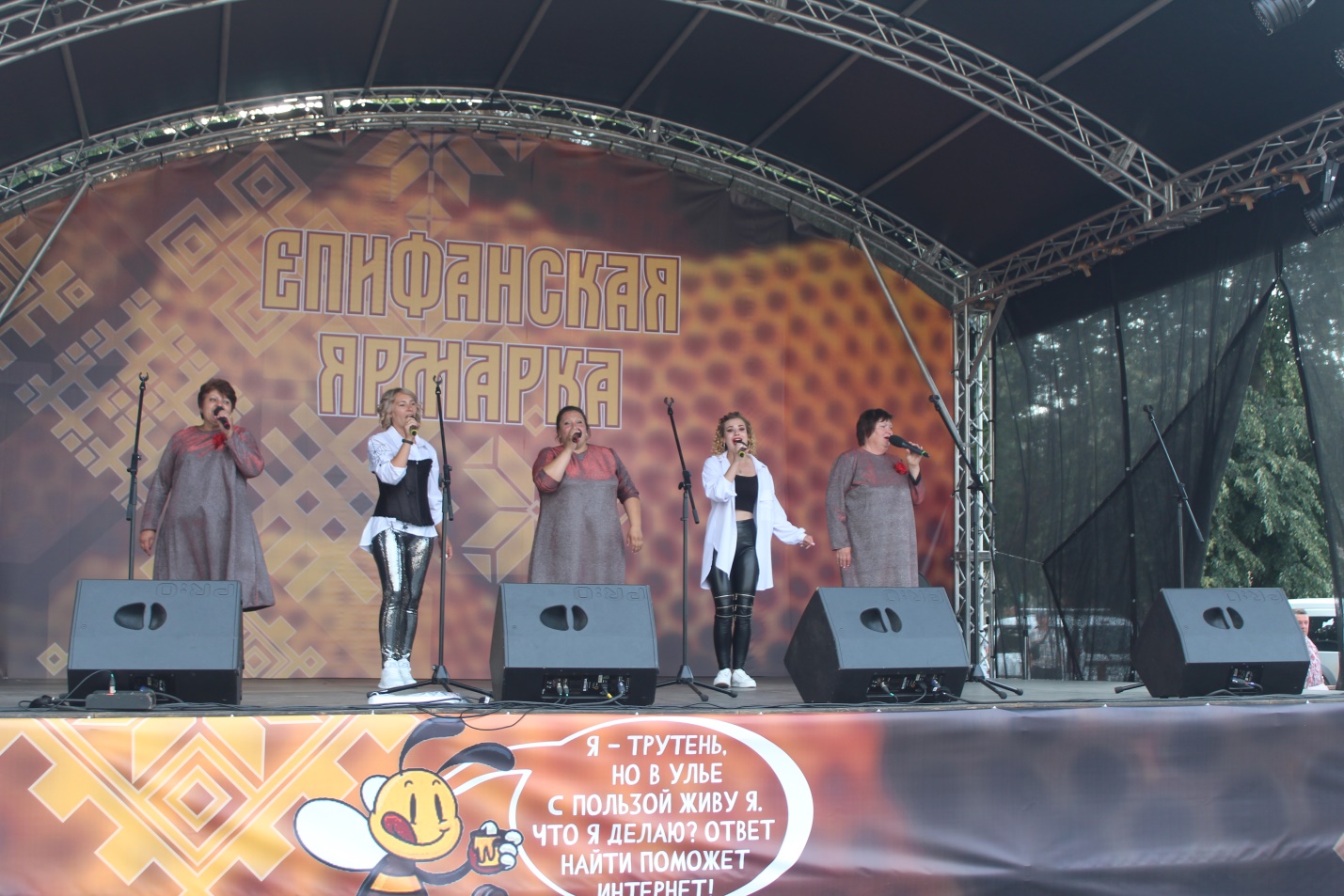 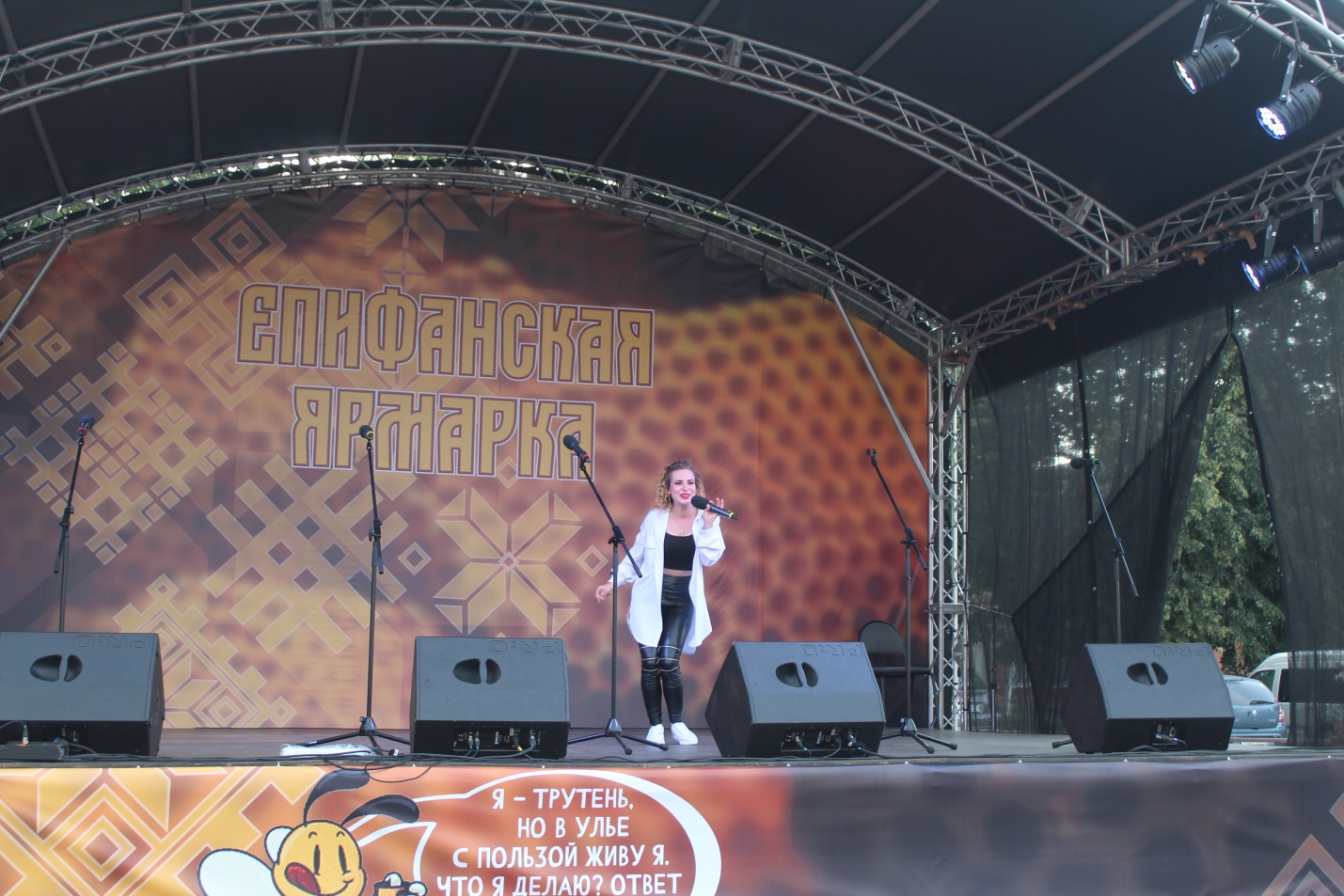 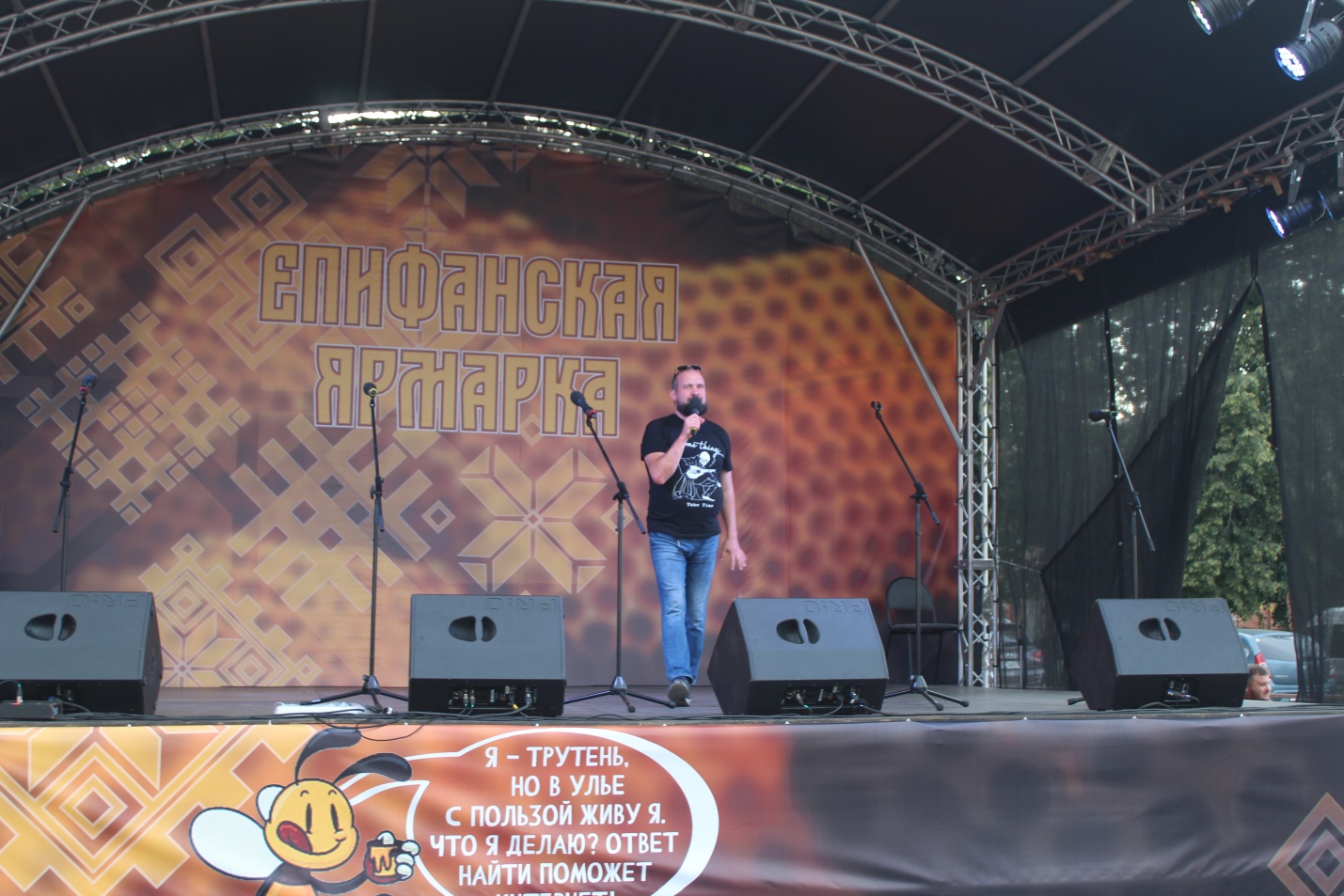 